The NASS Quick Stats is an interactive site that allows respondents to select a topic of interest and then retrieve data for that topic.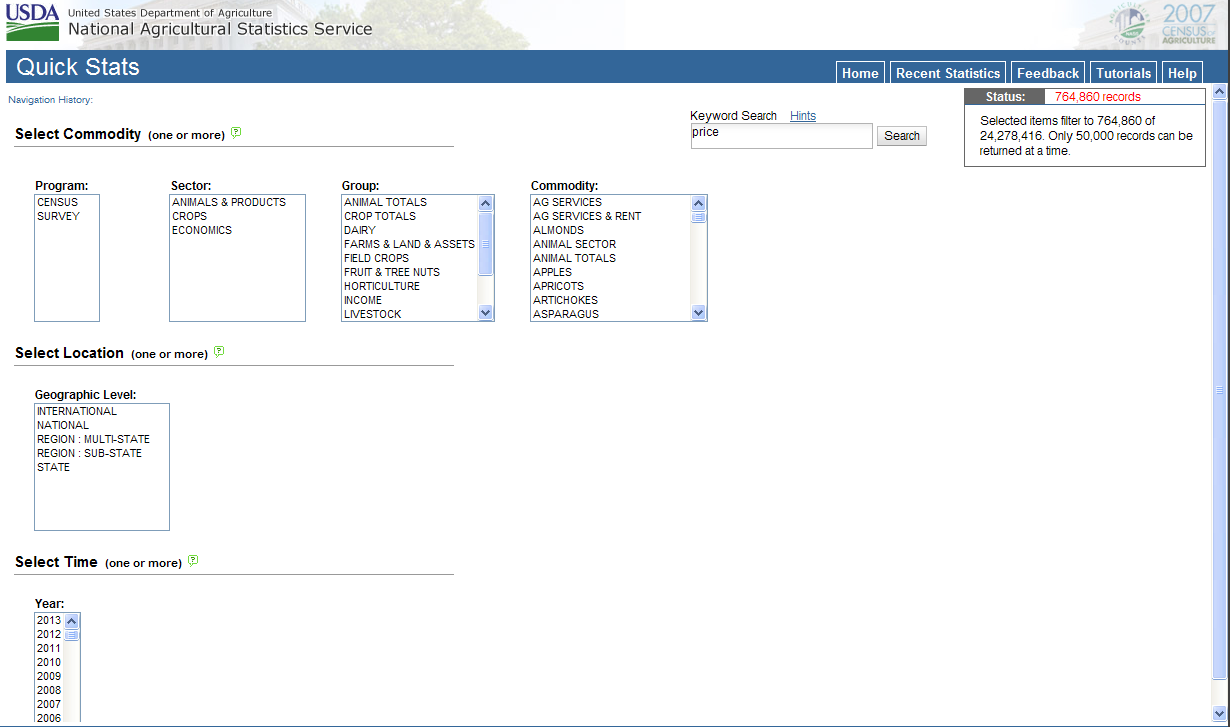 